附件3：   中国工程建设标准化协会单位会员、团体会员申请表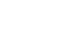 单位名称法人代表通信地址邮   编联 系 人工作部门职务/职称办公电话移动电话传   真电子邮件单位网址单位网址单位性质（√）○事业单位  ○社会团体  ○国有企业  ○集体企业  ○股份有限        ○有限责任    ○中外合资    ○外商独资    ○其他（请注明）                                     ○事业单位  ○社会团体  ○国有企业  ○集体企业  ○股份有限        ○有限责任    ○中外合资    ○外商独资    ○其他（请注明）                                     ○事业单位  ○社会团体  ○国有企业  ○集体企业  ○股份有限        ○有限责任    ○中外合资    ○外商独资    ○其他（请注明）                                     ○事业单位  ○社会团体  ○国有企业  ○集体企业  ○股份有限        ○有限责任    ○中外合资    ○外商独资    ○其他（请注明）                                     ○事业单位  ○社会团体  ○国有企业  ○集体企业  ○股份有限        ○有限责任    ○中外合资    ○外商独资    ○其他（请注明）                                     ○事业单位  ○社会团体  ○国有企业  ○集体企业  ○股份有限        ○有限责任    ○中外合资    ○外商独资    ○其他（请注明）                                     单位简介（另附文件）（300字以内）（300字以内）（300字以内）（300字以内）（300字以内）（300字以内）需要提供的标准化服务除本委员会外，是否已参加协会其他分支机构申请单位（公章）       年   月   日申请单位（公章）       年   月   日分支机构（印章）         年   月   日分支机构（印章）         年   月   日协    会       （公章）         年   月   日协    会       （公章）         年   月   日协    会       （公章）         年   月   日